МІНІСТЕРСТВО  ОСВІТИ  І  НАУКИ  УКРАЇНИ01135, м. Київ, проспект Перемоги, 10, тел. (044) 486 24 42, факс (044) 236-1049, ministry@mon.gov.uaвід  09.12.2014  № _1/9-634_ від ___________ на № 		Керівникам вищих навчальних закладівЩодо нарахування конкурсного бала вступникам на навчання до вищих навчальних закладів України у 2015 роціНа звернення працівників приймальних комісій вищих навчальних закладів Міністерство освіти і науки України надає роз’яснення щодо процедури та порядку нарахування конкурсного бала для використання у практичній роботі приймальних комісій.З умов прийому: Конкурсний бал – сума балів вступника за кожен сертифікат зовнішнього незалежного оцінювання, середнього бала документа про повну загальну середню освіту, бала за конкурс творчих або фізичних здібностей (у разі його проведення), помножених на вагові коефіцієнти, сума яких дорівнює одиниці. До конкурсного бала додатково додаються бали за особливі успіхи та/або за успішне закінчення підготовчих курсів вищого навчального закладу для вступу до цього вищого навчального закладу на природничо-математичні та інженерно-технічні спеціальності.Правилами прийому до вищого навчального закладу встановлюється:перелік та кількість сертифікатів зовнішнього незалежного оцінювання, рівень складності (базовий або поглиблений) завдань зовнішнього незалежного оцінювання з української мови і літератури та математики, результати виконання яких використовуються для обрахування конкурсного бала, вага кожного з яких має становити не менше 20 відсотків конкурсного бала;вага середнього бала документа про повну середню освіту, що має становити від 0 до 10 відсотків конкурсного бала;вага бала за конкурс творчих або фізичних здібностей (у разі його проведення), що має становити не більш як 25 відсотків конкурсного бала, крім творчого конкурсу при вступі на підготовку-галузь знань 0202 "Мистецтво" та напрям 6.060102 "Архітектура", вага бала якого може становити не більше 50 відсотків конкурсного бала;вага бала за особливі успіхи (призерам IV етапу Всеукраїнських учнівських олімпіад з базових предметів; призерам III етапу Всеукраїнського конкурсу-захисту науково-дослідницьких робіт учнів - членів Малої академії наук України, перелік секцій яких відповідно до напрямів підготовки при вступі до вищих навчальних закладів для здобуття ступеня бакалавра (спеціаліста медичного, ветеринарно-медичного спрямувань наведено у додатку 5 до цих Умов)) та/або за успішне закінчення підготовчих курсів вищого навчального закладу, обсяг навчальних годин яких складає не менше 150 аудиторних годин та термін навчання - не менше трьох місяців, для вступу до цього вищого навчального закладу на природничо-математичні та інженерно-технічні спеціальності, що може становити від 0 до 5 відсотків конкурсного бала.Тому конкурсний бал рекомендуємо обраховувати за наступною формулою:КБ = (K1*П1+K2*П2+K3*П3+K4*П4 +K5*А) + БОУ + БПК, деКБ – конкурсний бал,П1, П2, П3, П4 - результати складання ЗНО за предметом 1, за предметом 2, за предметом 3, за предметом 4 (або бала за конкурс творчих або фізичних здібностей);А - середній бал документа про повну загальну середню освіту;БОУ – бал за особливі успіхи призерам IV етапу Всеукраїнських учнівських олімпіад з базових предметів або бал за особливі успіхи призерам III етапу Всеукраїнського конкурсу-захисту науково-дослідницьких робіт учнів - членів Малої академії наук України, перелік секцій яких відповідно до напрямів підготовки при вступі до вищих навчальних закладів для здобуття ступеня бакалавра (спеціаліста медичного, ветеринарно-медичного спрямувань наведено у додатку 5 до “Умов прийому до вищих навчальних закладів України у 2015 році”, затверджених наказом Міністерства освіти і науки України від 15 жовтня 2014 року № 1172 “Про затвердження Умов прийому до вищих навчальних закладів України у 2015 році”, зареєстрованого у Міністерстві юстиції України 4 листопада 2014 року за № 1390/26167).БПК – бал за успішне закінчення підготовчих курсів вищого навчального закладу.При цьому К1+ К2+ К3+ К4+ К5=1        Додаткові бали: БОУ та БПК знаходиться в межах від 0 до 10 балів.На практиці навчальні заклади можуть встановити конкретні фіксовані значення додаткових балів - до 10, що становитиме до 5% основного конкурсного бала.Перелік предметів зовнішнього незалежного оцінювання, необхідних для вступу та конкретні вагові коефіцієнти, присвоєні кожній зі складових конкурсного балу, повинні міститися в Правилах прийому до вищого навчального закладу.З умов прийому: Для конкурсного відбору осіб, які на основі базової загальної середньої освіти вступають для здобуття освітньо-кваліфікаційного рівня молодшого спеціаліста конкурсний бал обчислюється як сума балів результатів творчих конкурсів, вступних екзаменів, середнього бала документа про базову загальну середню освіту та додаткових балів за особливі успіхи та/або за успішне закінчення підготовчих курсів вищого навчального закладу, що нараховуються з урахуванням коефіцієнтів середньої освіти.Тому конкурсний бал рекомендуємо обраховувати за наступною формулою:КБ=(K1*П1+K2*П2 +K3*С)+БОУ+БПК , деКБ – конкурсний бал, K1*=1, K2*=1, K3*=1 (оскільки ваговий коефіцієнт не визначається)П1, П2 - результати вступних екзаменів за предметом 1 та за предметом 2 (або бали за конкурс творчих або фізичних здібностей);С - середній бал документа про базову загальну середню освіту.Максимальна кількість балів, яку може отримати вступник досягає: КБ = (К1+ К2+С)  -  (12+12+12) = 36 балів     Додаткові бали: БОУ та БПК знаходиться в межах від 0 до 1,8 балів. На практиці вищі навчальні заклади можуть встановити конкретні фіксовані значення додаткових балів - до 1,8, що становитиме до 5% основного конкурсного бала.При цьому остаточний максимальний КБ = 12+12+12+1,8 = 37,8 балів    Перший заступник Міністра                                                                     І. Р. Совсун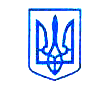 